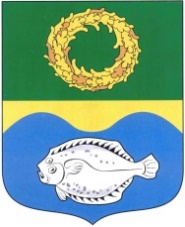 ОКРУЖНОЙ СОВЕТ ДЕПУТАТОВМУНИЦИПАЛЬНОГО ОБРАЗОВАНИЯ«ЗеленоградскИЙ ГОРОДСКОЙ ОКРУГ» КАЛИНИНГРАДСКОЙ ОБЛАСТИКОНТРОЛЬНО-СЧЕТНАЯ КОМИССИЯЛенина ул., д. 20, Зеленоградск, Калининградская область, 238530тел./факс: (40150) 3-12-37 е-mail:sovet@admzelenogradsk.ruhttp://www.zelenogradsk.comЗаключение       на проект решения окружного Совета депутатов муниципального образования «Зеленоградский городской округ» «О внесении изменений в решение окружного Совета депутатов муниципального образования «Зеленоградский городской округ» от 21 декабря 2020 года № 39 «О бюджете муниципального образования «Зеленоградский городской округ» на 2021 год и плановый период 2022 и 2023 годов»18 февраля 2021 г.                                      		                                            г. ЗеленоградскКонтрольно-счетной комиссией муниципального образования «Зеленоградский городской округ» подготовлено заключение в соответствии с требованиями:-   статьи 264.4 Бюджетного кодекса РФ;- статьи 19 Положения о бюджетном процессе в муниципальном образовании «Зеленоградский городской округ», утвержденного решением окружного Совета депутатов МО «Зеленоградский городской округ» от 16.12.2015 г. № 330.Заключение подготовлено на основании данных:- проекта решения  окружного Совета депутатов муниципального образования «Зеленоградский городской округ» «О внесении изменений и дополнений в решение окружного Совета депутатов муниципального образования «Зеленоградский городской округ» от 21 декабря 2021 года № 39 «О бюджете муниципального образования «Зеленоградский городской округ» на 2021 год и плановый период 2022 и 2023 годов», внесенного на рассмотрение администрацией муниципального образования «Зеленоградский городской округ» за вх. № 59 от 19.02.2021 год.Проектом решения предлагаются следующие изменения в бюджет:Плановые показатели по доходам и расходам бюджета Зеленоградского городского округа предлагается: Увеличить: доходы на 2021 год на + 217367,91 тыс. рублей за счет налоговых и неналоговых доходов (+169274,30 тыс. рублей) и безвозмездных поступлений (+48093,61 тыс. рублей);расходы бюджет на 241645,34 тыс. рублей. Предлагается утвердить следующие основные характеристики бюджета на 2021 год:общий объем доходов бюджета  1 815 899,72 тыс. руб., в т. ч.:          -     налоговые и неналоговые доходы в сумме 770 774,3 тыс. руб.;          -     безвозмездные поступления в сумме 1 045 125,42 тыс. руб.;общий объем расходов бюджета – 1 881 377,15 тыс. руб.дефицит бюджета составит 65 477,43 тыс. рублей.Дополнительно предлагается внести следующие изменения в текстовую часть проекта решения:- в абзаце 2 пункта 11 «Утвердить в бюджете резервный фонд администрации муниципального образования «Зеленоградский городской округ» на 2021 год в сумме 10000,0 руб.;»-  пункт 14 предлагается дополнить абзацем четвертым следующего содержания:«Предоставить субсидию на обеспечение мероприятий по организации теплоснабжения (оплата топливно-энергетических ресурсов (угля)) в размере 1 564 695  (один миллион пятьсот шестьдесят четыре тысячи шестьсот девяносто пять) рублей 00 копеек муниципальному казенному предприятию муниципального образования «Зеленоградский городской округ» «Теплосеть Зеленоградского городского округа»;- пункт 15 дополнен подпунктом 2 следующего содержания: «2) Калининградской региональной общественной организации «Центр исторической реконструкции» Кауп» (Бенефициар 3) в размере 718,8 тыс. рублей на реализацию проекта «Живая история-воссоздание общей истории тысячелетней давности» в рамках программы приграничного сотрудничества Литва-Россия 2014-2020 г.г.»- в пункте 18 предусмотрено изменение объема бюджетных ассигнований, предусмотренных на капитальные вложения за счет средств местного бюджета на 2021 год, цифры «53231,92» заменить цифрами «212731,92»;ДоходыНалоговые и неналоговые доходыИзменения налоговых и неналоговых доходов представлено в таблице 1Таблица1 Безвозмездные поступленияИзменения представлены в таблице 2:Таблица №2РасходыРаспределение изменений расходов бюджета уточняется по следующим муниципальным программам и непрограммным расходам:«Муниципальное управление» + 289,05 тыс. рублей;«Развитие образования» +26752,17 тыс. рублей;«Развитие культуры» +10186,63 тыс. рублей;«Муниципальная программа "Развитие гражданского общества" +300,0 тыс. рублей;Муниципальная программа "Эффективные финансы" +0,12 тыс. рублей;Муниципальная программа "Модернизация экономики, развитие курорта и туризма, транспортного обслуживания населения, градостроительной деятельности и управления муниципальными ресурсами в муниципальном образовании "Зеленоградский городской округ" +8373,03 тыс. рублей;Муниципальная программа "Ремонт и строительство автомобильных дорог в сельских населенных пунктах муниципального образования "Зеленоградский городской округ" +5,65 тыс. рублей;Муниципальная программа "Благоустройство территории муниципального образования "Зеленоградский городской округ" +12 613,70 тыс. рублей;Муниципальная программа "Формирование современной городской среды муниципального образования "Зеленоградский городской округ" +300,0 тыс. рублей;Непрограммное направление расходов +182 824,99 тыс. рублей.Изменения расходов бюджета по целевым статьям (муниципальным программам и непрограммным направлениям деятельности) представлены в таблице 3 Таблица 3 Таким образом, в результате предлагаемых изменений: - прогнозируемый общий объем доходов бюджета Зеленоградского городского округа составит - 1 815 899,72 тыс. рублей;- общий объем расходов бюджета Зеленоградского городского округа составит –1 881 377,15 тыс. рублей;- предельный размер дефицита бюджета Зеленоградского городского округа – в сумме 65 477,43 тыс. рублей.Председатель                                                                                                                 И.С. АфанасьеваСтатья доходов (указываются изменяемые статьи)Предлагаемые изменения в соответствии с проектом решенияУтвержденные назначения в соответствии с решением№ 39 от 21.12. 2020г.Величина измененияНалоговые доходы        408 419,30404 000,00    4 419,30Налог на совокупный доход59 419,3055 000,004419,30Единый налог на вмененный доход на для отдельных видов деятельности4 419,300,004419,30Неналоговые доходы362 355,00197 500,0064855,00Доходы от использования имущества, находящегося в государственной и муниципальной собственности113967,00102000,0011967,00Доходы, получаемые в виде арендной платы, а также средства от продажи права на заключение договоров аренды за земли, находящиеся в собственности городских округов (за исключением земельных участков муниципальных бюджетных и автономных учреждений)81967,0070000,0011967,00Доходы от продажи материальных и нематериальных активов 190 000,0050 000,00140 000,00Доходы от реализации иного имущества, находящегося в собственности городских округов (за исключением имущества муниципальных бюджетных и автономных учреждений, а также имущества муниципальных унитарных предприятий, в том числе казенных), в части реализации основных средств по указанному имуществу25 000,005 000,0020 000,0Доходы от продажи земельных участков, находящихся в собственности городских округов (за исключением земельных участков муниципальных бюджетных и автономных учреждений)150 000,0030 000,00120 000,00Штрафы, санкции, возмещение ущерба21 388,008 500,0012 888,00Всего доходов770 774,30601 500,00169 274,30Статья доходов (указываются изменяемые статьи)Предлагаемые изменения в соответствии с проектом решенияУтвержденные назначения в соответствии с решением№ 39 от 21.12. 2020г.Величина измененияБезвозмездные поступления1 043 974,12997 031,8146 942, 31Безвозмездные поступления от других бюджетов бюджетной системы РФ1 043 974,12997 031,8146942,31Субсидии бюджетам бюджетной системы Российской Федерации (межбюджетные субсидии) 548 660,14     523201,4725458,67Субсидии бюджетам городских округов на организацию и обеспечение бесплатным горячим питанием обучающихся, получающих начальное общее образование в муниципальных образовательных организациях18 106,334 147,6613 958,67Субсидии местным бюджетам на исполнение непредвиденных расходов местных бюджетов по решению вопросов местного значения11 500,000,0011 500,00Иные межбюджетные трансферты21  483,640,0021  483,64Межбюджетные трансферты, передаваемые бюджетам городских округов на ежемесячное денежное вознаграждение за классное руководство педагогическим работникам государственных и муниципальных образовательных организаций11 483,640,0011 483,64Межбюджетные трансферты, передаваемые бюджетам на создание модельных муниципальных библиотек10 000,000,0010 000,00БЕЗВОЗМЕЗДНЫЕ ПОСТУПЛЕНИЯ ОТ НЕРЕЗИДЕНТОВ В БЮДЖЕТЫ ГОРОДСКИХ ОКРУГОВ1151,300,001151,30Предоставление нерезидентами грантов для получателей средств бюджетов городских округов1151,300,001151,30Всего доходов1 045 125,42 997 031,8148 093,61Статья расходов (указываются изменяемые и дополнения статьи)Статья расходов (указываются изменяемые и дополнения статьи)Статья расходов (указываются изменяемые и дополнения статьи)Статья расходов (указываются изменяемые и дополнения статьи)Статья расходов (указываются изменяемые и дополнения статьи)Предлагаемые изменения в соответствии с проектом решения Предлагаемые изменения в соответствии с проектом решения Предлагаемые изменения в соответствии с проектом решения Утвержденныеназначения всоответствии с решением № 39 от 21.12.2020 г.Утвержденныеназначения всоответствии с решением № 39 от 21.12.2020 г.Величина измененияВеличина измененияВеличина изменения1.Муниципальная программа МО «Эффективное муниципальное управление»Муниципальная программа МО «Эффективное муниципальное управление»Муниципальная программа МО «Эффективное муниципальное управление»Муниципальная программа МО «Эффективное муниципальное управление»81610,481610,481610,481321,3581321,35289,05289,05289,05Подпрограмма "Развитие местного самоуправления"Подпрограмма "Развитие местного самоуправления"Подпрограмма "Развитие местного самоуправления"Подпрограмма "Развитие местного самоуправления"57304,4757304,4757304,4757085,4257085,42219,05219,05219,05Закупка товаров, работ и услуг для государственных (муниципальных) нуждЗакупка товаров, работ и услуг для государственных (муниципальных) нуждЗакупка товаров, работ и услуг для государственных (муниципальных) нуждЗакупка товаров, работ и услуг для государственных (муниципальных) нужд4037,084037,084037,083818,033818,03219,05219,05219,05Отдельные мероприятия муниципальной программыОтдельные мероприятия муниципальной программыОтдельные мероприятия муниципальной программыОтдельные мероприятия муниципальной программы2252,22252,22252,22182,22182,270,0070,0070,002.Муниципальная программа МО «Развитие образования в муниципальном образовании «Зеленоградский городской округ»Муниципальная программа МО «Развитие образования в муниципальном образовании «Зеленоградский городской округ»Муниципальная программа МО «Развитие образования в муниципальном образовании «Зеленоградский городской округ»Муниципальная программа МО «Развитие образования в муниципальном образовании «Зеленоградский городской округ»600728,22600728,22600728,22573976,05573976,0526752,1726752,1726752,17Подпрограмма "Развитие дошкольного образования"Подпрограмма "Развитие дошкольного образования"Подпрограмма "Развитие дошкольного образования"Подпрограмма "Развитие дошкольного образования"226311,52226311,52226311,52226291,52226291,5220,0020,0020,00Основное мероприятие "Предоставление дошкольного образования"Основное мероприятие "Предоставление дошкольного образования"Основное мероприятие "Предоставление дошкольного образования"Основное мероприятие "Предоставление дошкольного образования"219449,35219449,35219449,35219429,35219429,3520,0020,0020,00Подпрограмма "Развитие начального общего, основного общего, среднего общего образования"Подпрограмма "Развитие начального общего, основного общего, среднего общего образования"Подпрограмма "Развитие начального общего, основного общего, среднего общего образования"Подпрограмма "Развитие начального общего, основного общего, среднего общего образования"300666,19300666,19300666,19275193,88275193,8825472,3125472,3125472,31Основное мероприятие "Предоставление начального общего, основного общего, среднего общего образования в образовательных организациях"Основное мероприятие "Предоставление начального общего, основного общего, среднего общего образования в образовательных организациях"Основное мероприятие "Предоставление начального общего, основного общего, среднего общего образования в образовательных организациях"Основное мероприятие "Предоставление начального общего, основного общего, среднего общего образования в образовательных организациях"253122,5253122,5253122,5258205,87258205,87-5083,37-5083,37-5083,37Субсидии на финансовое обеспечение муниципального задания на предоставление муниципальных услуг (выполнение работ) по общему образованиюСубсидии на финансовое обеспечение муниципального задания на предоставление муниципальных услуг (выполнение работ) по общему образованиюСубсидии на финансовое обеспечение муниципального задания на предоставление муниципальных услуг (выполнение работ) по общему образованиюСубсидии на финансовое обеспечение муниципального задания на предоставление муниципальных услуг (выполнение работ) по общему образованию72932,8272932,8272932,8278016,1978016,19-5083,37-5083,37-5083,37Основное мероприятие "Организация бесплатной перевозки обучающихся к муниципальным общеобразовательным учреждениямОсновное мероприятие "Организация бесплатной перевозки обучающихся к муниципальным общеобразовательным учреждениямОсновное мероприятие "Организация бесплатной перевозки обучающихся к муниципальным общеобразовательным учреждениямОсновное мероприятие "Организация бесплатной перевозки обучающихся к муниципальным общеобразовательным учреждениям7824,347824,347824,342731,002731,005093,345093,345093,34Основное мероприятие "Организация бесплатного горячего питания обучающихся, получающих начальное общее образование в государственных и муниципальных образовательных организациях"Основное мероприятие "Организация бесплатного горячего питания обучающихся, получающих начальное общее образование в государственных и муниципальных образовательных организациях"Основное мероприятие "Организация бесплатного горячего питания обучающихся, получающих начальное общее образование в государственных и муниципальных образовательных организациях"Основное мероприятие "Организация бесплатного горячего питания обучающихся, получающих начальное общее образование в государственных и муниципальных образовательных организациях"20025,2720025,2720025,276046,586046,5813978,6913978,6913978,69Организация бесплатного горячего питания обучающихся, получающих начальное общее образование в государственных и муниципальных образовательных организацияхОрганизация бесплатного горячего питания обучающихся, получающих начальное общее образование в государственных и муниципальных образовательных организацияхОрганизация бесплатного горячего питания обучающихся, получающих начальное общее образование в государственных и муниципальных образовательных организацияхОрганизация бесплатного горячего питания обучающихся, получающих начальное общее образование в государственных и муниципальных образовательных организациях          18 124,45             18 124,45             18 124,45              4 147,66              4 147,66         13 976,79         13 976,79         13 976,79   Организация бесплатного горячего питания обучающихся, получающих начальное общее образование в государственных и муниципальных образовательных организацияхОрганизация бесплатного горячего питания обучающихся, получающих начальное общее образование в государственных и муниципальных образовательных организацияхОрганизация бесплатного горячего питания обучающихся, получающих начальное общее образование в государственных и муниципальных образовательных организацияхОрганизация бесплатного горячего питания обучающихся, получающих начальное общее образование в государственных и муниципальных образовательных организациях1900,821900,821900,821898,921898,921,901,901,90ДОПОЛНЕНО СТРОКОЙ: "Обеспечение выплат ежемесячного ден. вознаграждения за классное руководство педагог. работникам мун. обр. орг-ций, реализующих
образов. программы нач. общего, основного общего обр-я, в т.ч. адаптированные обр. программыДОПОЛНЕНО СТРОКОЙ: "Обеспечение выплат ежемесячного ден. вознаграждения за классное руководство педагог. работникам мун. обр. орг-ций, реализующих
образов. программы нач. общего, основного общего обр-я, в т.ч. адаптированные обр. программыДОПОЛНЕНО СТРОКОЙ: "Обеспечение выплат ежемесячного ден. вознаграждения за классное руководство педагог. работникам мун. обр. орг-ций, реализующих
образов. программы нач. общего, основного общего обр-я, в т.ч. адаптированные обр. программыДОПОЛНЕНО СТРОКОЙ: "Обеспечение выплат ежемесячного ден. вознаграждения за классное руководство педагог. работникам мун. обр. орг-ций, реализующих
образов. программы нач. общего, основного общего обр-я, в т.ч. адаптированные обр. программы11483,6411483,6411483,6411483,6411483,6411483,64Подпрограмма "Развитие дополнительного образования"Подпрограмма "Развитие дополнительного образования"Подпрограмма "Развитие дополнительного образования"Подпрограмма "Развитие дополнительного образования"46173,0446173,0446173,0444913,1844913,181259,861259,861259,86 Основное мероприятие "Предоставление дополнительного образования"  Основное мероприятие "Предоставление дополнительного образования"  Основное мероприятие "Предоставление дополнительного образования"  Основное мероприятие "Предоставление дополнительного образования"           45 322,46             45 322,46             45 322,46            44 062,60            44 062,60           1 259,86           1 259,86           1 259,86    ДОПОЛНЕНО СТРОКОЙ: Закупка товаров, работ и услуг для обеспечения государственных (муниципальных) нужд  ДОПОЛНЕНО СТРОКОЙ: Закупка товаров, работ и услуг для обеспечения государственных (муниципальных) нужд  ДОПОЛНЕНО СТРОКОЙ: Закупка товаров, работ и услуг для обеспечения государственных (муниципальных) нужд  ДОПОЛНЕНО СТРОКОЙ: Закупка товаров, работ и услуг для обеспечения государственных (муниципальных) нужд             1 259,86               1 259,86               1 259,86           1 259,86           1 259,86           1 259,86   3. Муниципальная программа МО "Развитие культуры муниципального образования "Зеленоградский городской округ"  Муниципальная программа МО "Развитие культуры муниципального образования "Зеленоградский городской округ"  Муниципальная программа МО "Развитие культуры муниципального образования "Зеленоградский городской округ"  Муниципальная программа МО "Развитие культуры муниципального образования "Зеленоградский городской округ"           81 379,18             81 379,18             81 379,18            71 192,55            71 192,55         10 186,63         10 186,63         10 186,63    Подпрограмма "Развитие культурно-досуговой деядельности учреждений МО "Зеленоградский городской округ"  Подпрограмма "Развитие культурно-досуговой деядельности учреждений МО "Зеленоградский городской округ"  Подпрограмма "Развитие культурно-досуговой деядельности учреждений МО "Зеленоградский городской округ"  Подпрограмма "Развитие культурно-досуговой деядельности учреждений МО "Зеленоградский городской округ"          45 845,32            45 845,32            45 845,32           45 658,70           45 658,70             186,62             186,62             186,62    ДОПОЛНЕНО СТРОКОЙ: Закупка товаров, работ и услуг для обеспечения государственных (муниципальных) нужд  ДОПОЛНЕНО СТРОКОЙ: Закупка товаров, работ и услуг для обеспечения государственных (муниципальных) нужд  ДОПОЛНЕНО СТРОКОЙ: Закупка товаров, работ и услуг для обеспечения государственных (муниципальных) нужд  ДОПОЛНЕНО СТРОКОЙ: Закупка товаров, работ и услуг для обеспечения государственных (муниципальных) нужд                186,62                  186,62                  186,62              186,62              186,62              186,62    Подпрограмма "Развитие и совершенствование библиотечной системы"  Подпрограмма "Развитие и совершенствование библиотечной системы"  Подпрограмма "Развитие и совершенствование библиотечной системы"  Подпрограмма "Развитие и совершенствование библиотечной системы"          27 811,35            27 811,35            27 811,35           17 811,35           17 811,35        10 000,00        10 000,00        10 000,00    Региональный проект "Культурная среда"  Региональный проект "Культурная среда"  Региональный проект "Культурная среда"  Региональный проект "Культурная среда"           10 000,00             10 000,00             10 000,00         10 000,00         10 000,00         10 000,00   4.Муниципальная программа МО «Развитие гражданского общества»Муниципальная программа МО «Развитие гражданского общества»Муниципальная программа МО «Развитие гражданского общества»Муниципальная программа МО «Развитие гражданского общества»21341,3621341,3621341,3621041,3621041,36300,00300,00300,00Основное мероприятие "Финансовое обеспечение исполнительного органа муниципальной власти"Основное мероприятие "Финансовое обеспечение исполнительного органа муниципальной власти"Основное мероприятие "Финансовое обеспечение исполнительного органа муниципальной власти"Основное мероприятие "Финансовое обеспечение исполнительного органа муниципальной власти"10200,0010200,0010200,009900,009900,00300,00300,00300,005.Муниципальная программа МОМуниципальная программа МОМуниципальная программа МОМуниципальная программа МО12859,6212859,6212859,6212859,512859,50,120,120,125.«Эффективные финансы»«Эффективные финансы»«Эффективные финансы»«Эффективные финансы»12859,6212859,6212859,6212859,512859,50,120,120,12Основное мероприятие " Финансовое обеспечение исполнительного органа муниципальной властиОсновное мероприятие " Финансовое обеспечение исполнительного органа муниципальной властиОсновное мероприятие " Финансовое обеспечение исполнительного органа муниципальной властиОсновное мероприятие " Финансовое обеспечение исполнительного органа муниципальной власти11859,6211859,6211859,6211859,511859,50,120,120,126.Муниципальная программа МО «Модернизация экономики, развитие курорта и туризма, транспортного обслуживания населения, градостроительной деятельности и управления муниципальными ресурсами»Муниципальная программа МО «Модернизация экономики, развитие курорта и туризма, транспортного обслуживания населения, градостроительной деятельности и управления муниципальными ресурсами»Муниципальная программа МО «Модернизация экономики, развитие курорта и туризма, транспортного обслуживания населения, градостроительной деятельности и управления муниципальными ресурсами»Муниципальная программа МО «Модернизация экономики, развитие курорта и туризма, транспортного обслуживания населения, градостроительной деятельности и управления муниципальными ресурсами»33465,3833465,3833465,3825092,3525092,358373,038373,038373,03Подпрограмма "Развитие курорта и туризма в муниципальном образовании "Зеленоградский городской округ"Подпрограмма "Развитие курорта и туризма в муниципальном образовании "Зеленоградский городской округ"Подпрограмма "Развитие курорта и туризма в муниципальном образовании "Зеленоградский городской округ"Подпрограмма "Развитие курорта и туризма в муниципальном образовании "Зеленоградский городской округ"19268,3819268,3819268,3810895,3510895,358373,038373,038373,03Дополнено строкой :Основное мероприятие "Развитие информационно - туристической деятельности"Дополнено строкой :Основное мероприятие "Развитие информационно - туристической деятельности"Дополнено строкой :Основное мероприятие "Развитие информационно - туристической деятельности"Дополнено строкой :Основное мероприятие "Развитие информационно - туристической деятельности"3524,483524,483524,483524,483524,483524,48Дополнено строкой :Основное мероприятие "Реализация проекта «Живая история – воссоздание общей истории тысячелетней давности» в рамках программы приграничного сотрудничества Россия-Литва 2014-2020 гг."Дополнено строкой :Основное мероприятие "Реализация проекта «Живая история – воссоздание общей истории тысячелетней давности» в рамках программы приграничного сотрудничества Россия-Литва 2014-2020 гг."Дополнено строкой :Основное мероприятие "Реализация проекта «Живая история – воссоздание общей истории тысячелетней давности» в рамках программы приграничного сотрудничества Россия-Литва 2014-2020 гг."Дополнено строкой :Основное мероприятие "Реализация проекта «Живая история – воссоздание общей истории тысячелетней давности» в рамках программы приграничного сотрудничества Россия-Литва 2014-2020 гг."3318,533318,533318,533318,533318,533318,53Дополнено строкой: "Реализация проекта «Балтийская Одиссея – создание общего исторического пространства и культурного наследия» в рамках программы приграничного сотрудничества Россия-Польша 2014-2020 гг."Дополнено строкой: "Реализация проекта «Балтийская Одиссея – создание общего исторического пространства и культурного наследия» в рамках программы приграничного сотрудничества Россия-Польша 2014-2020 гг."Дополнено строкой: "Реализация проекта «Балтийская Одиссея – создание общего исторического пространства и культурного наследия» в рамках программы приграничного сотрудничества Россия-Польша 2014-2020 гг."Дополнено строкой: "Реализация проекта «Балтийская Одиссея – создание общего исторического пространства и культурного наследия» в рамках программы приграничного сотрудничества Россия-Польша 2014-2020 гг."1530,021530,021530,021530,021530,021530,027.Муниципальная программа «Ремонт и строительствоМуниципальная программа «Ремонт и строительствоМуниципальная программа «Ремонт и строительствоМуниципальная программа «Ремонт и строительство14005,6514005,6514005,6514000,0014000,005,655,655,657.автомобильных дорог муниципального значения в сельских населенных пунктах Зеленоградского городского округа»автомобильных дорог муниципального значения в сельских населенных пунктах Зеленоградского городского округа»автомобильных дорог муниципального значения в сельских населенных пунктах Зеленоградского городского округа»автомобильных дорог муниципального значения в сельских населенных пунктах Зеленоградского городского округа»14005,6514005,6514005,6514000,0014000,005,655,655,65Основное мероприятие "Ремонт  автомобильных дорог муниципального значения  в сельских населенных пунктах"Основное мероприятие "Ремонт  автомобильных дорог муниципального значения  в сельских населенных пунктах"Основное мероприятие "Ремонт  автомобильных дорог муниципального значения  в сельских населенных пунктах"Основное мероприятие "Ремонт  автомобильных дорог муниципального значения  в сельских населенных пунктах"14005,6514005,6514005,6514000,0014000,005,655,655,658.Муниципальная программа «Благоустройство территории Зеленоградского городского округа»Муниципальная программа «Благоустройство территории Зеленоградского городского округа»Муниципальная программа «Благоустройство территории Зеленоградского городского округа»Муниципальная программа «Благоустройство территории Зеленоградского городского округа»154290,9154290,9154290,9141677,2141677,212613,712613,712613,7Основное мероприятие "Благоустройство территории МО "Зеленоградский городской округ"Основное мероприятие "Благоустройство территории МО "Зеленоградский городской округ"Основное мероприятие "Благоустройство территории МО "Зеленоградский городской округ"Основное мероприятие "Благоустройство территории МО "Зеленоградский городской округ"123714,52123714,52123714,52110600,82110600,8213113,7013113,7013113,70Осуществление мероприятий по благоустройству территории муниципального образованияОсуществление мероприятий по благоустройству территории муниципального образованияОсуществление мероприятий по благоустройству территории муниципального образованияОсуществление мероприятий по благоустройству территории муниципального образования112214,52112214,52112214,52110600,82110600,821613,701613,701613,70Закупка товаров, работ и услуг для государственных (муниципальных) нуждЗакупка товаров, работ и услуг для государственных (муниципальных) нуждЗакупка товаров, работ и услуг для государственных (муниципальных) нуждЗакупка товаров, работ и услуг для государственных (муниципальных) нужд5908,375908,375908,372200,002200,003708,373708,373708,37Предоставление субсидий бюджетным, автономным учреждениям и иным некоммерческим организациямПредоставление субсидий бюджетным, автономным учреждениям и иным некоммерческим организациямПредоставление субсидий бюджетным, автономным учреждениям и иным некоммерческим организациямПредоставление субсидий бюджетным, автономным учреждениям и иным некоммерческим организациям106306,15106306,15106306,15108400,82108400,82-2094,67-2094,67-2094,67Дополнено строкой: Обустройство аварийно-спасательного съезда в восточной части г. Зеленоградска Калининградской области и благоустройство территории вблизи данного съезда за счет средств резервного фонда Правительства Калининградской областиДополнено строкой: Обустройство аварийно-спасательного съезда в восточной части г. Зеленоградска Калининградской области и благоустройство территории вблизи данного съезда за счет средств резервного фонда Правительства Калининградской областиДополнено строкой: Обустройство аварийно-спасательного съезда в восточной части г. Зеленоградска Калининградской области и благоустройство территории вблизи данного съезда за счет средств резервного фонда Правительства Калининградской областиДополнено строкой: Обустройство аварийно-спасательного съезда в восточной части г. Зеленоградска Калининградской области и благоустройство территории вблизи данного съезда за счет средств резервного фонда Правительства Калининградской области11500,0011500,0011500,0011500,0011500,0011500,00Основное мероприятие "Осуществление расходов за ливневые стоки"Основное мероприятие "Осуществление расходов за ливневые стоки"Основное мероприятие "Осуществление расходов за ливневые стоки"Основное мероприятие "Осуществление расходов за ливневые стоки"13000,0013000,0013000,0013500,0013500,00-500,00-500,00-500,009.Муниципальная программа «Формирование современной городской среды»Муниципальная программа «Формирование современной городской среды»Муниципальная программа «Формирование современной городской среды»Муниципальная программа «Формирование современной городской среды»4900,004900,004900,004600,004600,00300,00300,00300,00Основное мероприятие "Создание комфортной городской среды"Основное мероприятие "Создание комфортной городской среды"Основное мероприятие "Создание комфортной городской среды"Основное мероприятие "Создание комфортной городской среды"4900,004900,004900,004600,004600,00300,00300,00300,0010.Непрограммное направление расходовНепрограммное направление расходовНепрограммное направление расходовНепрограммное направление расходов244056,91244056,91244056,9161231,9261231,92182824,99182824,99182824,99241645,34241645,34241645,34Изменение распределения бюджетных ассигнований по разделам и подразделам классификации расходов бюджета представлены в таблице 4Изменение распределения бюджетных ассигнований по разделам и подразделам классификации расходов бюджета представлены в таблице 4Изменение распределения бюджетных ассигнований по разделам и подразделам классификации расходов бюджета представлены в таблице 4Изменение распределения бюджетных ассигнований по разделам и подразделам классификации расходов бюджета представлены в таблице 4Изменение распределения бюджетных ассигнований по разделам и подразделам классификации расходов бюджета представлены в таблице 4Изменение распределения бюджетных ассигнований по разделам и подразделам классификации расходов бюджета представлены в таблице 4Изменение распределения бюджетных ассигнований по разделам и подразделам классификации расходов бюджета представлены в таблице 4Изменение распределения бюджетных ассигнований по разделам и подразделам классификации расходов бюджета представлены в таблице 4Изменение распределения бюджетных ассигнований по разделам и подразделам классификации расходов бюджета представлены в таблице 4Изменение распределения бюджетных ассигнований по разделам и подразделам классификации расходов бюджета представлены в таблице 4Изменение распределения бюджетных ассигнований по разделам и подразделам классификации расходов бюджета представлены в таблице 4Таблица 4Таблица 4Таблица 4Таблица 4Таблица 4Таблица 4Таблица 4Таблица 4Таблица 4Таблица 4Таблица 4НаименованиеНаименованиеРзПрПрПр2021 год2021 годПредлагаемые изменения в соответствии с проектом решения Предлагаемые изменения в соответствии с проектом решения Величина измененияВеличина измененияВеличина изменения  ОБЩЕГОСУДАРСТВЕННЫЕ ВОПРОСЫ  ОБЩЕГОСУДАРСТВЕННЫЕ ВОПРОСЫ01145 306,90145 306,90177 654,62177 654,6232 347,7232 347,7232 347,72    Функционирование высшего должностного лица субъекта Российской Федерации и муниципального образования    Функционирование высшего должностного лица субъекта Российской Федерации и муниципального образования010202022 225,002 225,002 225,002 225,000,000,000,00    Функционирование законодательных (представительных) органов государственной власти и представительных органов муниципальных образований    Функционирование законодательных (представительных) органов государственной власти и представительных органов муниципальных образований0103030311 723,0011 723,0012 023,0012 023,00300,00300,00300,00    Функционирование Правительства Российской Федерации, высших исполнительных органов государственной власти субъектов Российской Федерации, местных администраций    Функционирование Правительства Российской Федерации, высших исполнительных органов государственной власти субъектов Российской Федерации, местных администраций0104040458 952,6258 952,6259 171,6759 171,67219,05219,05219,05    Судебная система    Судебная система0105050521,6021,6021,6021,600,000,000,00    Обеспечение деятельности финансовых, налоговых и таможенных органов и органов финансового (финансово-бюджетного) надзора    Обеспечение деятельности финансовых, налоговых и таможенных органов и органов финансового (финансово-бюджетного) надзора0106060611 859,5011 859,5012 859,6212 859,621 000,121 000,121 000,12    Резервные фонды    Резервные фонды011111115 000,005 000,009 880,009 880,004 880,004 880,004 880,00    Другие общегосударственные вопросы    Другие общегосударственные вопросы0113131355 525,1855 525,1881 473,7381 473,7325 948,5525 948,5525 948,55  НАЦИОНАЛЬНАЯ ЭКОНОМИКА  НАЦИОНАЛЬНАЯ ЭКОНОМИКА04139 607,00139 607,00299 052,12299 052,12159 445,12159 445,12159 445,12    Сельское хозяйство и рыболовство    Сельское хозяйство и рыболовство0405050560 159,7360 159,7360 159,7360 159,730,000,000,00    Транспорт    Транспорт040808081 320,001 320,001 320,001 320,000,000,000,00    Дорожное хозяйство (дорожные фонды)    Дорожное хозяйство (дорожные фонды)0409090914 000,0014 000,0014 005,6514 005,655,655,655,65    Другие вопросы в области национальной экономики    Другие вопросы в области национальной экономики0412121264 127,2764 127,27223 566,74223 566,74159 439,47159 439,47159 439,47  ЖИЛИЩНО-КОММУНАЛЬНОЕ ХОЗЯЙСТВО  ЖИЛИЩНО-КОММУНАЛЬНОЕ ХОЗЯЙСТВО05666 134,90666 134,90679 048,61679 048,6112 913,7112 913,7112 913,71    Жилищное хозяйство    Жилищное хозяйство050101017 645,007 645,007 645,007 645,000,000,000,00    Коммунальное хозяйство    Коммунальное хозяйство05020202508 460,45508 460,45508 460,45508 460,450,000,000,00    Благоустройство    Благоустройство05030303150 029,45150 029,45162 943,16162 943,1612 913,7112 913,7112 913,71  ОБРАЗОВАНИЕ  ОБРАЗОВАНИЕ07579 288,25579 288,25606 040,42606 040,4226 752,1726 752,1726 752,17    Дошкольное образование    Дошкольное образование07010101223 279,44223 279,44223 299,44223 299,4420,0020,0020,00    Общее образование    Общее образование07020202289 849,65289 849,65315 321,96315 321,9625 472,3125 472,3125 472,31    Дополнительное образование детей    Дополнительное образование детей0703030344 913,1844 913,1846 173,0446 173,041 259,861 259,861 259,86    Молодежная политика и оздоровление детей    Молодежная политика и оздоровление детей070707078 445,228 445,228 445,228 445,220,000,000,00    Другие вопросы в области образования    Другие вопросы в области образования0709090912 800,7612 800,7612 800,7612 800,760,000,000,00  КУЛЬТУРА, КИНЕМАТОГРАФИЯ  КУЛЬТУРА, КИНЕМАТОГРАФИЯ0869 772,5569 772,5579 959,1779 959,1710 186,6210 186,6210 186,62    Культура    Культура0801010169 772,5569 772,5579 959,1779 959,1710 186,6210 186,6210 186,62  СОЦИАЛЬНАЯ ПОЛИТИКА  СОЦИАЛЬНАЯ ПОЛИТИКА1033 128,8133 128,8133 128,8133 128,810,000,000,00    Социальное обслуживание населения    Социальное обслуживание населения100202024 652,154 652,154 652,154 652,150,000,000,00    Социальное обеспечение населения    Социальное обеспечение населения1003030311 122,4011 122,4011 122,4011 122,400,000,000,00    Охрана семьи и детства    Охрана семьи и детства1004040412 720,4612 720,4612 720,4612 720,460,000,000,00    Другие вопросы в области социальной политики    Другие вопросы в области социальной политики100606064 633,804 633,804 633,804 633,800,000,000,00  ФИЗИЧЕСКАЯ КУЛЬТУРА И СПОРТ  ФИЗИЧЕСКАЯ КУЛЬТУРА И СПОРТ111 000,001 000,001 000,001 000,000,000,000,00    Массовый спорт    Массовый спорт110202021 000,001 000,001 000,001 000,000,000,000,00  СРЕДСТВА МАССОВОЙ ИНФОРМАЦИИ  СРЕДСТВА МАССОВОЙ ИНФОРМАЦИИ125 493,405 493,405 493,405 493,400,000,000,00    Периодическая печать и издательства    Периодическая печать и издательства120202025 493,405 493,405 493,405 493,400,000,000,00Всего расходов:Всего расходов:Всего расходов:Всего расходов:Всего расходов:Всего расходов:1 639 731,811 639 731,811 881 377,151 881 377,15241 645,34241 645,34241 645,34